Supplementary Figure 2.B. One-way deterministic sensitivity analysis: tornado chart. Societal perspective.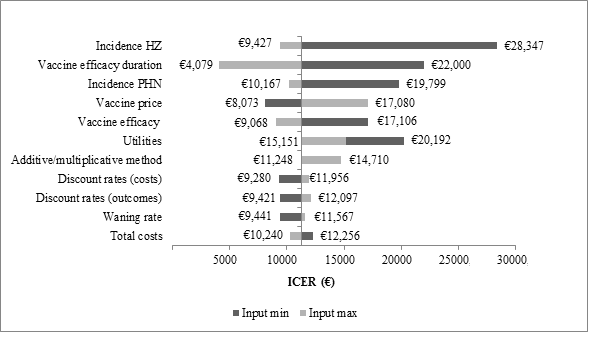 